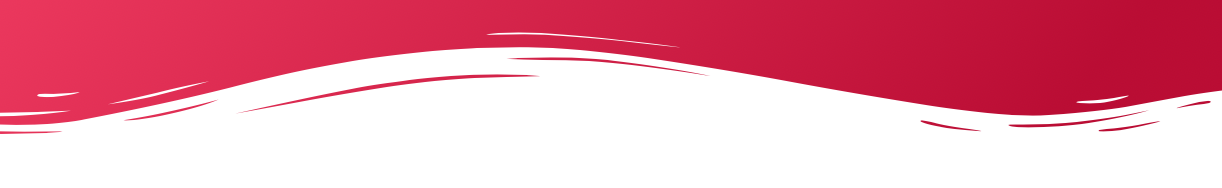 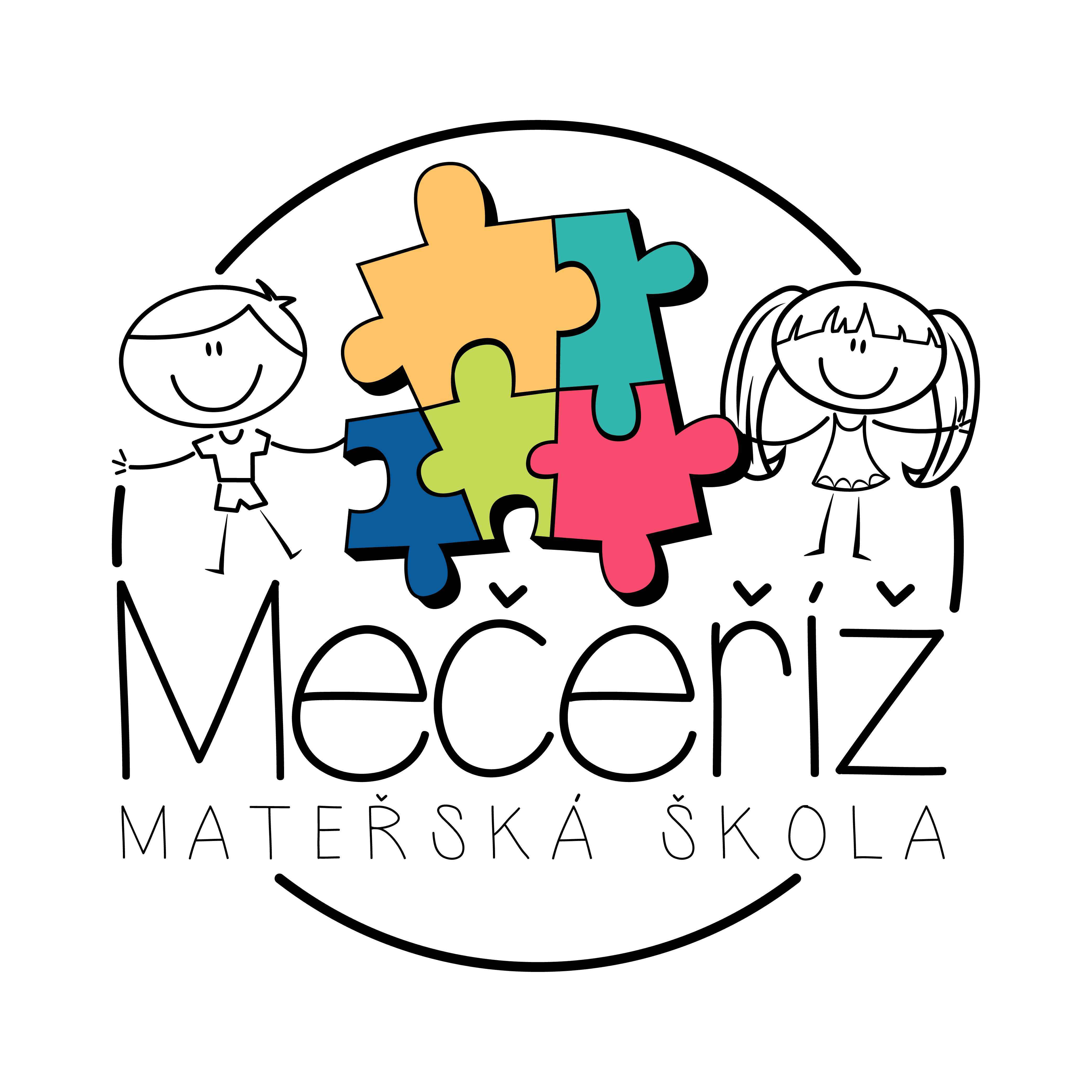 Mateřská škola Mečeříž, příspěvková organizace, Mečeříž 185, 294 77 MečeřížŽÁDOST O PŘIJETÍ DÍTĚTE K PŘEDŠKOLNÍMU VZDĚLÁVÁNÍČ.j.:				žádost přijata dne:			  zpracovala:k předškolnímu vzdělávání v Mateřské škole MEČEŘÍŽ, příspěvkové organizaci, Mečeříž 185, 294 77 Mečeřížod školního roku 20.……/ 20.…….s nástupem dne …….…….. 20……..Dávám svůj souhlas Mateřské škole Mečeříž, příspěvkové organizaci k tomu, aby evidovala osobní údaje a osobní citlivé údaje mého dítěte ve smyslu všech ustanovení zákona č.101/2000 Sb. o ochraně osobních údajů v platném znění a ve smyslu Evropského nařízení k GDPR. Svůj souhlas poskytuji pro účely vedení povinné dokumentace školy podle zákona č.561/2004 Sb. Školský zákon. Souhlas poskytuji na celé období docházky mého dítěte na této škole a na zákonem stanovenou dobu, po kterou se tato dokumentace na škole povinně archivuje. V případě nepřijetí dítěte k předškolnímu vzdělávání vyslovuji souhlas se zpracováním osobních dat, které byly mnou poskytnuty mateřské škole za účelem zařazení do pořadníku. Souhlas poskytuji pouze uvedené škole, která bez zákonem stanovených případů, nesmí tyto osobní a citlivé údaje poskytnout dalším osobám a úřadům. Byl jsem poučen o svých právech ve správním řízení, ve smyslu příslušných ustanovení na č.500/2004 Sb., o správním řízení (správní řád) v platném znění, zejména o možnosti nahlížení do spisu.Jméno a příjmení dítěte:Jméno a příjmení dítěte:Jméno a příjmení dítěte:Datum a místo narození:                                                              Datum a místo narození:                                                              Rodné číslo: Adresa trvalého pobytu: Adresa trvalého pobytu: Adresa trvalého pobytu: Státní občanství:                                                                       Mateřský jazyk:Zdravotní pojišťovna:Jméno a příjmení matky:Jméno a příjmení matky:Adresa trvalého pobytu: Adresa trvalého pobytu: Telefon:E-mail:Jméno a příjmení otce:Jméno a příjmení otce:Adresa trvalého pobytu: Adresa trvalého pobytu: Telefon:E-mail:Požadovaná délka docházky:                                                                  celodenní                                               polodenní      Zvláštnosti a důležité informace:   VYJÁDŘENÍ LÉKAŘE Dítě je zdravé, může být přijato do mateřské školy:      ANO / NE Dítě vyžaduje speciální péči v oblasti:zdravotnítělesnésmyslovéjinéJiná závažná sdělení o dítěti/alergie:POTVRZENÍ O ŘÁDNÉM OČKOVÁNÍ DÍTĚTE(V případě povinného předškolního vzdělávání tento bod nevyplňujte.)Podle § 50 zákona č. 258/2000 Sb., o ochraně veřejného zdraví, dítě:☐  JE řádně očkováno,☐ není řádně očkováno, ale je proti nákaze imunní nebo se nemůže očkování podrobit pro trvalou kontraindikaci,☐  NENÍ řádně očkováno z jiných důvodů a tudíž nesplňuje § 50 zákona č. 258/2000 Sb., Možnost účasti na akcích školy – plavání, škola v přírodě, výlety	apod.				V……………………. dne……………………								      Razítko a podpis lékařeZákonní zástupci si zvolili společného zmocněnce pro doručování písemností a dohodli se, že záležitosti přijetí dítěte do mateřské školy bude vyřizovat zákonný zástupce: Jméno a příjmení:      ………………………………………………………………………Adresa:     ………………………………………………………………………………….Telefon:   …………………………………………………………………………………..Svým podpisem potvrzujeme pravdivost uvedených údajůPodpisy rodičů/zákonných zástupců:     ……………………………………………………V………………………………………..   dne:     …………………………………………